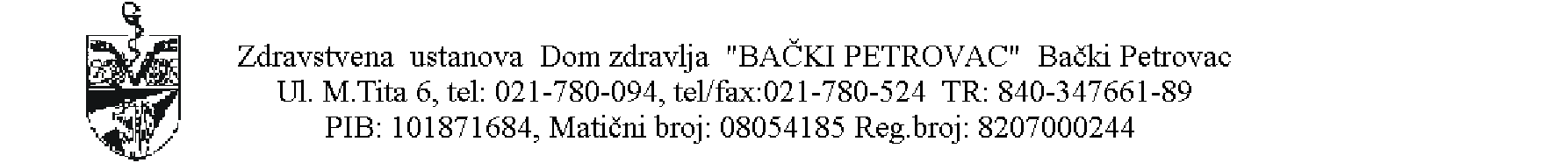 Деловодни број:  318/22Датум: 09.06.2022	На основу члана 23. Статута Здравствене установе Дом здравља “Бачки Петровац”, а у складу са важећим Кадровским планом Дома здравља и Правилником о организацији и систематизацији радних места у З.У. Дом здравља “Бачки Петровац”, директор Дома здравља расписује   					  О Г Л А С	за пријем у радни однос доктор медицине изабрани лекар- на неодређено време , са пуним радним временом, један извршилацКандидат поред општих услова предвиђених Законом о раду,  треба да испуњава и следеће посебне услове:-завршен медицински факултет-VII степен-положен стручни испит-лиценца-најмање шест месеци радног искуства у звању доктора медицинеЗаинтересовани кандидати подносе:-пријаву на оглас са кратком биографијом;-фотокопију уверења о стеченом образовању;-фотокопију лиценце-фотокопију уверења о положеном стручном испиту-фотокопију личне карте-фотокопију извода из матичне књиге рођенихРок за пријављивање на оглас је 8 дана од дана објављивања огласа на огласној табли Националне службе за запошљавање у Бачком Петровцу.Пријава се подноси на адресу: Дом здравља “Бачки Петровац” Бачки Петровац,  ул. Маршала Тита 6. Неблаговремене и непотпуне пријаве неће се узети у разматрање. 							                   Директор Дома Здрављамр сци.мед.др Ана Болдоцки Илић 